OFFENE KLASSE, 14. August 2023, Kraft in den BeinenHocker oder StuhlAnfangsentspannung – Stufenlagerung, Unterschenkel am HockerSonnengruß mit Fokus auf den BeinenZehenspitzenstand NamastéVB mit „gehen“ und Heben der angewinkelten Beine im Wechsel, Becken nicht aufdrehenLounge re, vorderes Bein strecken/hinteres Knie tief, OK anheben – mehrfachLiegestütz, Beine im Wechsel heben/zum Kinn Zusammenstellen und an die äußere Matten Kante stellen, von dort wieder zur Mitte8-Punkt, Knie am Boden Gesäß hoch, Gesäß flach, Knie hoch - mehrfachHalbe Kobra, Paddeln mit den gesteckten BeinenAbwärts Hund, Knie 90° anwinkeln/heben, ausdrehen! Beide!Lounge re, einfach weiter machen... und alles zur anderen Seite wiederholenAm Hocker...Mindestens Fingerspitzen auf der Sitzfläche, ein Bein angewinkelt nach hinten und vorn auf die Sitzfläche (Zehenspitzen) – Beide Beine mehrfachEine Fußsohle auf die Sitzfläche, mit dem hinteren Knie tief und wieder hoch... dort weit und hoch zurück lehnenVorne tief jetzt bitte noch mit Drehung zum KnieBeide Hände an der Stuhlfläche – Beinrückseitendehnung mit gestreckten BeinenZum Krieger III – Beide Beine, erst einen, dann beide ArmeTiefer Zehenstand am Hocker...Hände am Hocker, Beine im Wechsel in versch. Richtungen strecken – vorn, zur Seite, am Hocker vorbeiHände neben der Hüfte an der Matte, OK aufrichten, Beine über den Hocker überschlagen...Ein Unterschenkel auf die Sitzfläche, strecken VBTiefe Hocke, wieder in den Zehenstand, breite Knie... 10xFlache Füße - re/li ein Knie zur Mitte hin zum Boden Sitzen auf dem Hocker... Hüftöffnung, mit rückseitiger LiegestützeBeine strecken, Zehen herziehen, Hände hinter dem Rücken falten, Arme strecken, VB, OK aufrichten... Blick nach vornEin Bein so eng wie möglich greifen und strecken/beugenEndentspannung, Stufenlagerung oder Hockerpflug... 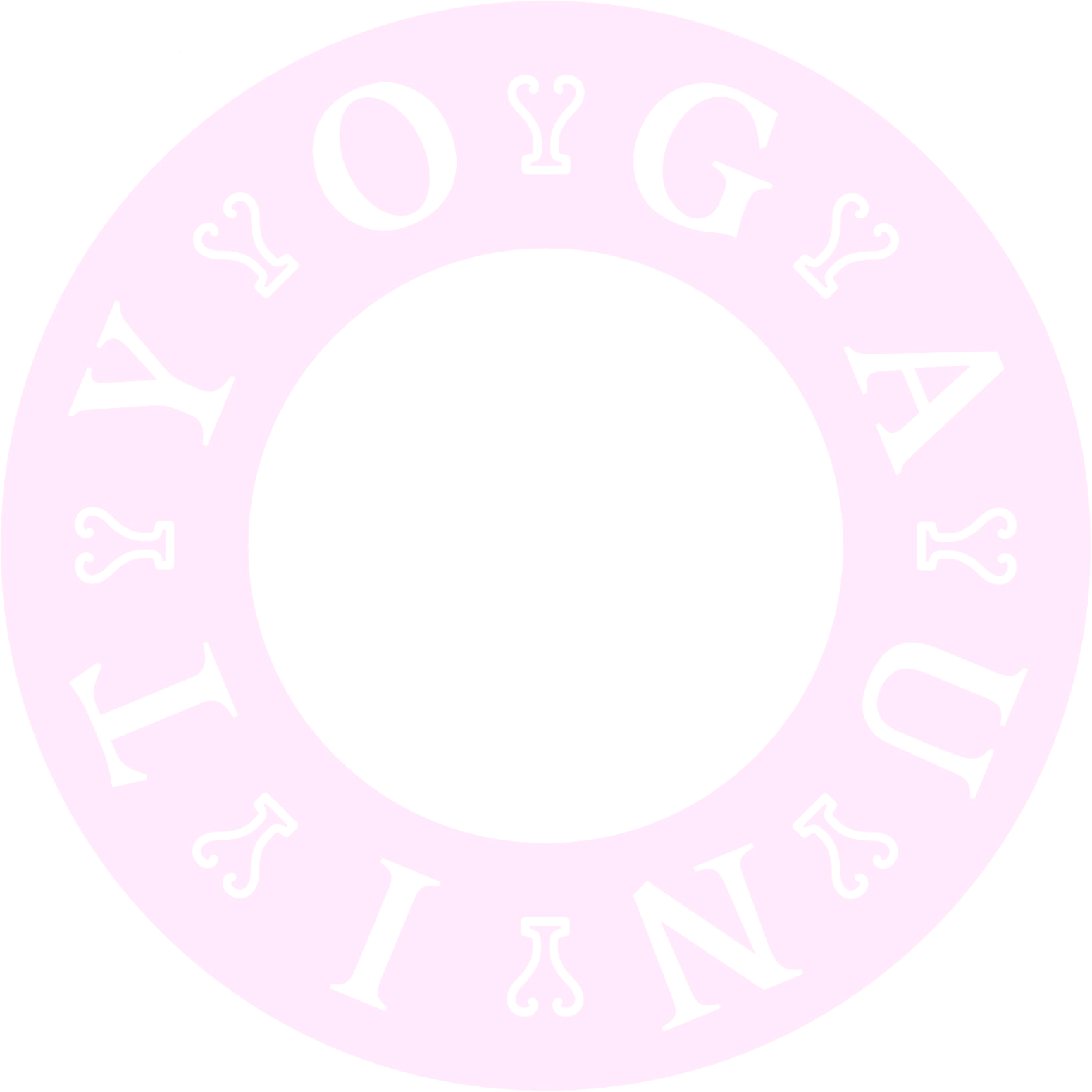 